Proposal Submission InstructionsNavigate to website: www.srseedalliance.comNavigate to Research page of site: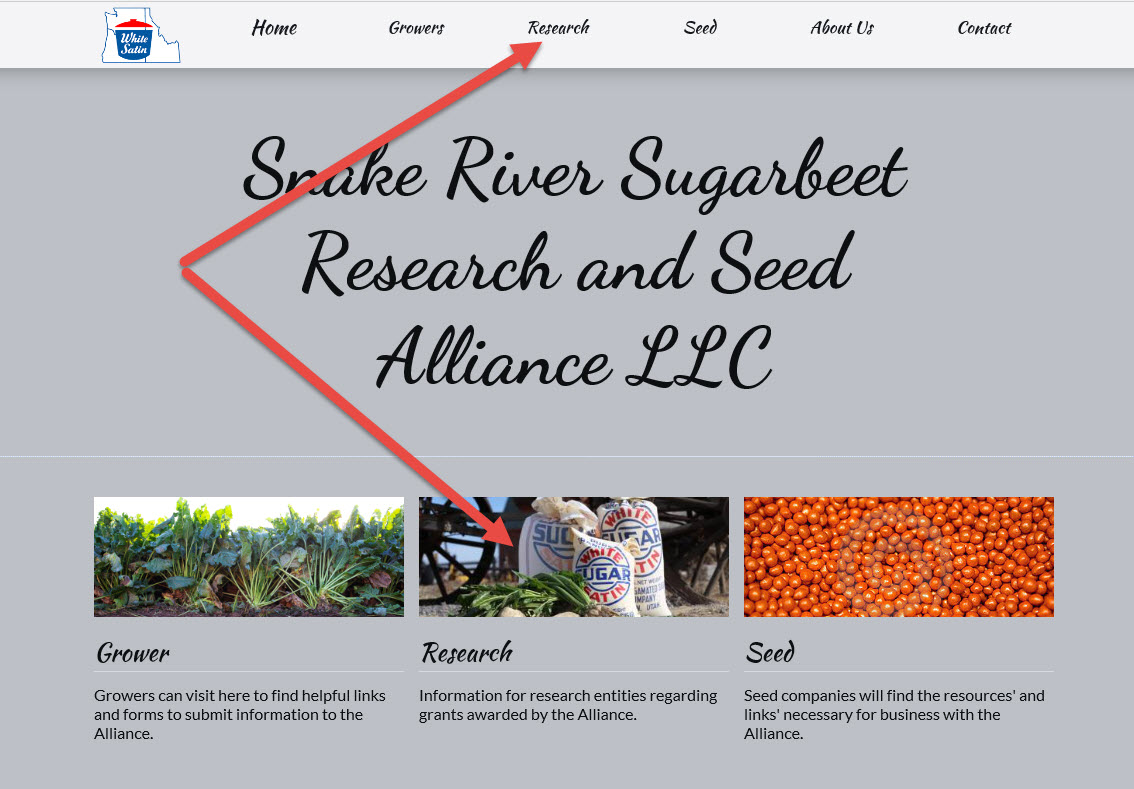 3.  	Locate Full Proposal Form download button and download the form: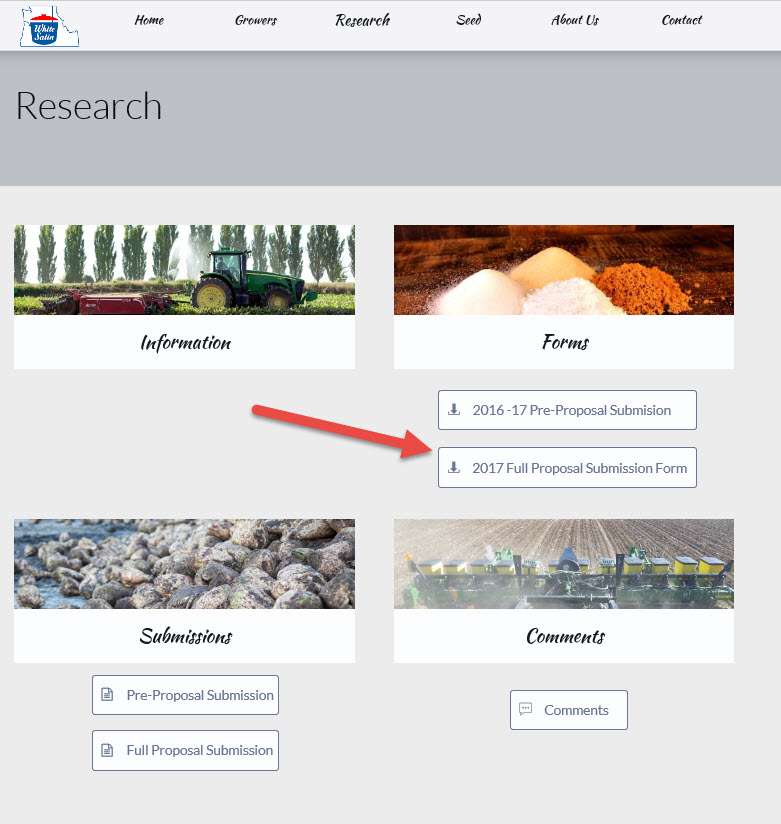 4.	Fill out the downloaded word document form and save with your name and abbreviated project title as the file name:	Example project file:  Bingham_HowToSubmitProposal_2017.docx5.	Return to website and research page and locate the Proposal Submission button: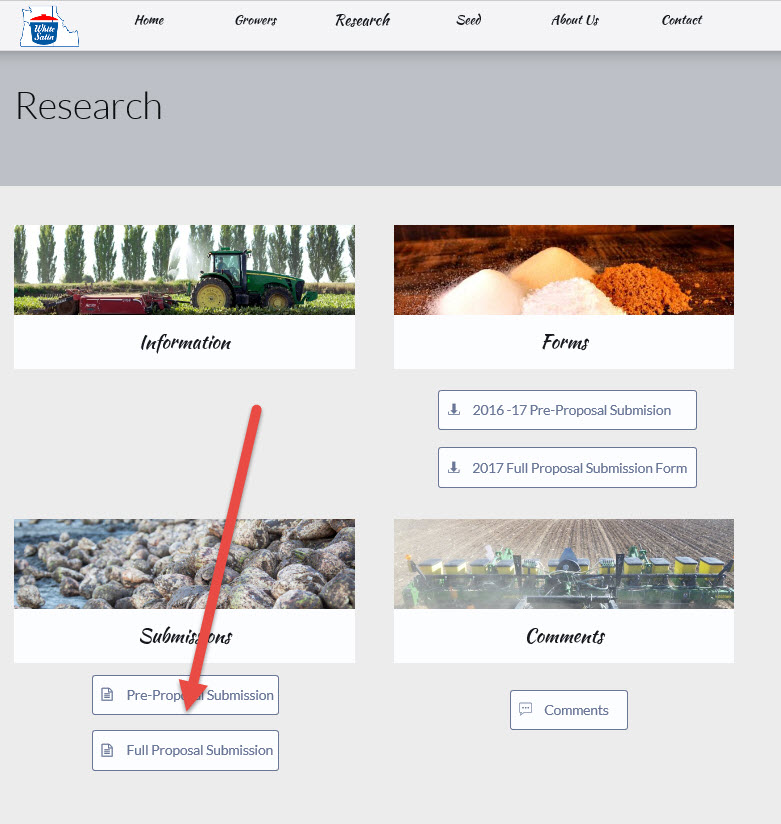 Click and will present upload screen: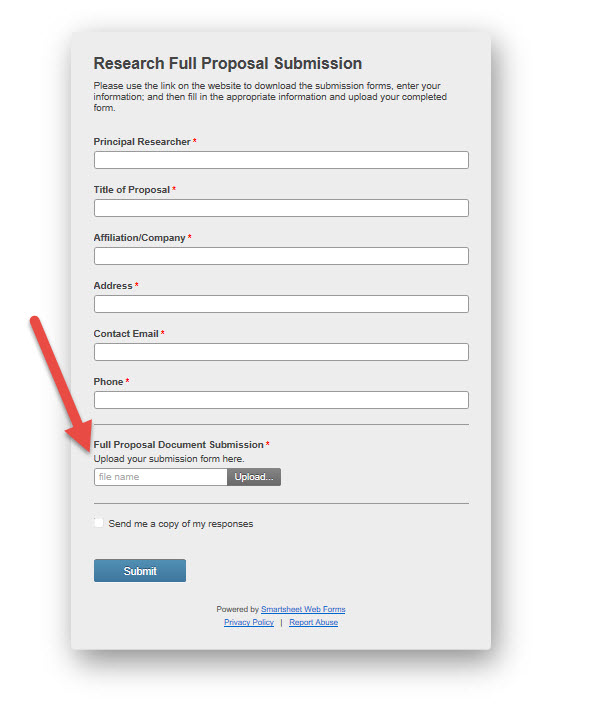 Don’t forget to attach your document file!